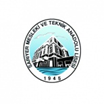 SARIYER MESLEKİ VE TEKNİK ANADOLU LİSESİYÜRÜTÜLEN PROJE VE PROTOKOLLERPROJELERAB+ERASMUSAVRUPA BİRLİĞİ  DEĞİŞİM PROJELERİMESLEK LİSESİ ÖĞRENCİLERİ AİLELRLE BULUŞUYOR PROJESİBESLENME DOSTU OKUL PROJESİOKUL SAĞLIĞI PROJESİBEYAZ BAYRAK PROJESİVELİ AKADEMİLERİ PROJESİFARKINDALIKLARLA YAŞIYORUZ ENGELLERİ AŞIYORUZSIFIR ATIK PROJESİİSTANBUL’U OKUYORUM PROJESİAĞAÇLARIN ADLARI PROJESİTOPLUM HİZMETİ ÇALIŞMALARIPROTOKOLLERŞİŞLİ MESLEK YÜKSEKOKULU İLE OKUL SEKTÖR İŞBİRLİĞİ PROTOKOLUAYVANSARAY ÜNİVERSİTESİ OKUL SEKTÖR İŞBİRLİĞİ PROTOKOLÜNİŞANTAŞI ÜNİVERSİTESİ  OKUL SEKTÖR İŞBİRLİĞİ PROTOKOLÜÖZEL ÇİÇEKLİ BAHÇE ANAOKULU OKUL SEKTÖR İŞBİRLİĞİ PROTOKOLÜÖZEL ZEKERİYAKÖY AKDS İLE OKUL SEKTÖR İŞBİRLİĞİ PROTOKOLÜ